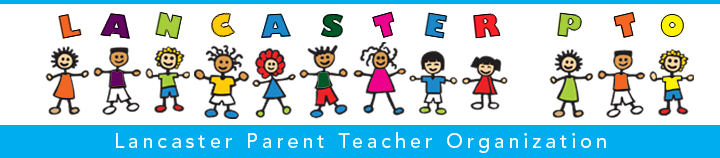 PTO Meeting MinutesApril 13, 2016Meeting called to orderRoll CallMinutes from 3/9/16 Meeting ApprovedTreasurer Report – Provided by Angela Dolan (Treasurer)Checking Account Balance:  $38,129Natures Classroom funding request:  $2,000Natures Classroom own money:  $253Cultural Enrichment:  $6,662Summer Theater:  $5,000Andrew Foster Scholarship: $1,000Ink and Paper:  $370Dance for Daughters:  $746Teacher Appreciation:  $5005K Fun Run:  $926Total Requests/Other’s money:  $17,457Final Balance:  $20,672Funding RequestsNoneOpen IssuesDance for Daughters – May 13thSam Pawlak Memorial 5K Fun Run, Saturday June 4th @ 10amLocal businesses sponsoring $2,000, almost 40 signed up so farTeacher AppreciationReminder email to be sent for volunteer spot, 103 spots filled to dateSummer TheatreNew BusinessAwaiting dates for a baseball game for event for sonsAll PTO board positions open for next year Vote will take place next meeting on 5/11 for positions and Andrew Foster scholarship recipientsIX.	Open DiscussionX.	Meeting Adjourned